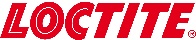 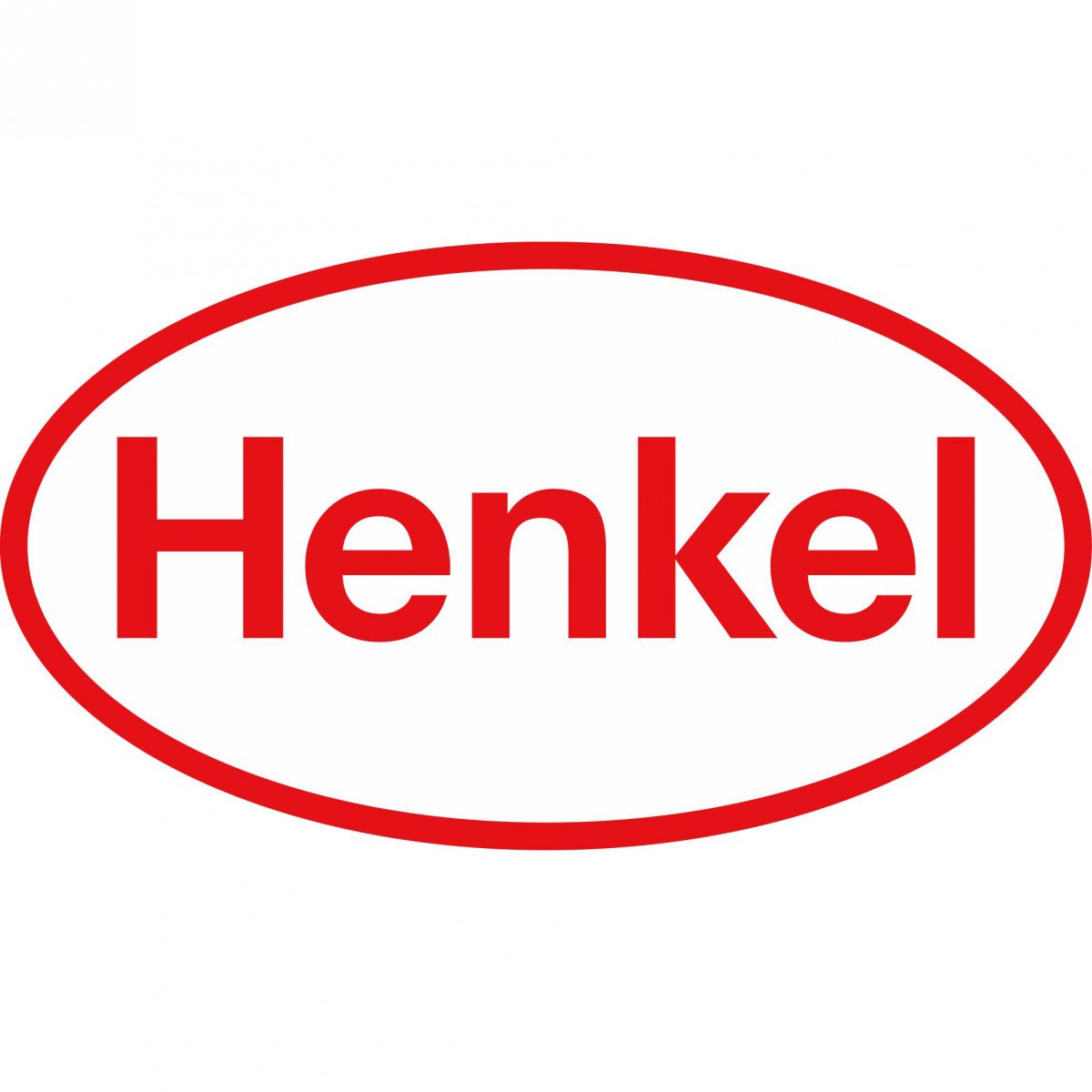 Dispense Needle PPC18GA, greenType No. 97222Order No. 88661Quantity: 50Dispense Needle PPC18GA, greenType No. 97222Order No. 88661Quantity: 50Dispense Needle PPC18GA, greenType No. 97222Order No. 88661Quantity: 50Dispense Needle PPC18GA, greenType No. 97222Order No. 88661Quantity: 50Dispense Needle PPC18GA, greenType No. 97222Order No. 88661Quantity: 50Dispense Needle PPC18GA, greenType No. 97222Order No. 88661Quantity: 50Dispense Needle PPC18GA, greenType No. 97222Order No. 88661Quantity: 50Dispense Needle PPC18GA, greenType No. 97222Order No. 88661Quantity: 50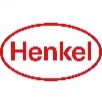 Dispense Needle PPC18GA, greenType No. 97222Order No. 88661Quantity: 50Dispense Needle PPC18GA, greenType No. 97222Order No. 88661Quantity: 50Dispense Needle PPC18GA, greenType No. 97222Order No. 88661Quantity: 50Dispense Needle PPC18GA, greenType No. 97222Order No. 88661Quantity: 50